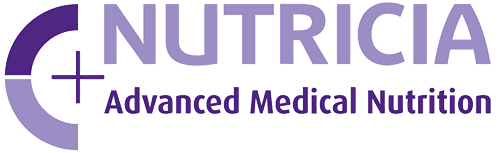 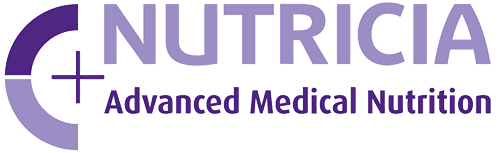 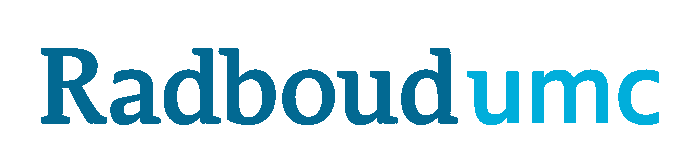 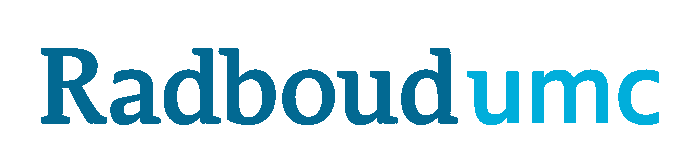 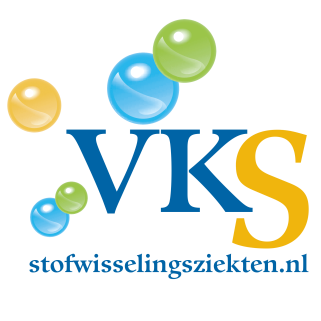 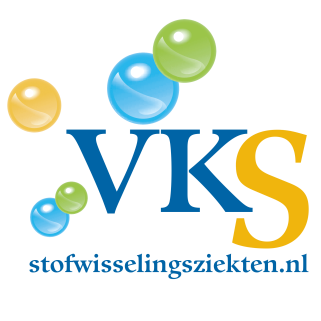 UITNODIGING BIJEENKOMST GLUT 1De diagnosegroep GLUT1 deficiëntie van de patiëntenvereniging Volwassenen, Kinderen en Stofwisselingsziekten (VKS) organiseert, in samenwerking met RadboudUMC en Nutricia Medical Nutrition, een bijeenkomst. Datum : zaterdag 19 maart 2022Tijd       : 10.30 – 14.30 uurLocatie: De Schakel, Oranjelaan 10, 3862 CX NijkerkEr is deze dag geen opvang voor de kinderen. Voorlopig Programma10.30 – 11:00 uur 	Ontvangst met koffie en thee 11:00 – 11:10 uur 	Welkomstwoord			Karin Veldman11.10 – 12.00 uur	GLUT1DS, een update over de laatste ontwikkelingendr. Michèl Willemsen, kinderneuroloog Radboud UMC12:00 – 12.30 uur       Jong volwassenen-poli en transitie naar volwassenzorg12:30 – 13:30 uur 	Lunch 13:30 – 14:30 uur 	Met elkaar in gesprek aan de hand van stellingen; Thema “Hoe ondersteun je je kind(eren) in diverse levensfasen”14:30 uur		AfsluitingNaast dr. Michèl Willemsen zijn ook zijn arts-onderzoeker Loes van Gemert en diëtiste Karlijn Gerrits aanwezig.Je kunt je aanmelden voor deze bijeenkomst door een mail te sturen naar aanmeldingen@stofwisselingsziekten.nl  o.v.v. Glut. Wil je daarbij aangeven of je dieetwensen hebt?Wij hopen je 19 maart te ontmoeten.Met vriendelijke groet,Karin Veldman, diagnosegroep VKSKarina Roozen, Nutricia Medical NutritionCaroline van Essen, coördinator lotgenotencontact VKS